Głoski syczące (s, z, c, dz) – ćwiczenia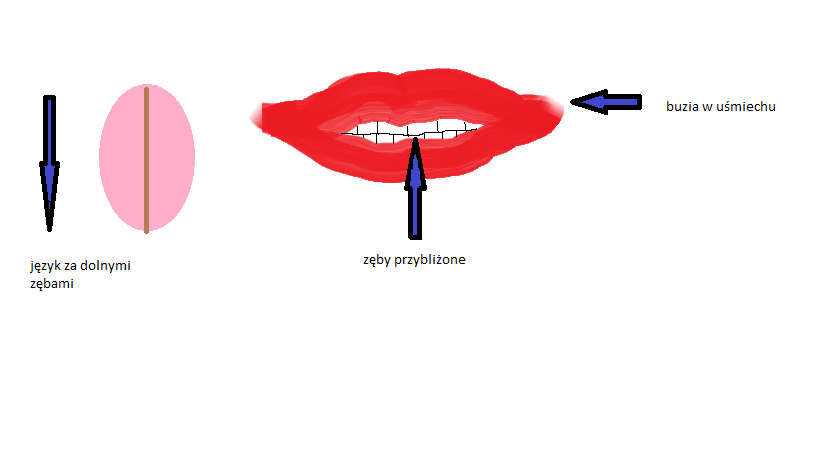 Obrazki narysowała logopeda  Szkoły Podstawowej nr 19Przy wymowie głosek s, z, c, dz czubek języka lekko dotyka dolnych ząbków, wargi są rozciągnięte w uśmiechu a ząbki delikatnie złączone.Ćwiczymy język i wargi :(Ćwiczenia wykonujemy przed lustrem pod opieką dorosłych):- wysuwanie ust do przodu , układanie ust w uśmiechu- przesuwanie złączonymi wargami raz w prawo, raz w lewo- rozciąganie warg w uśmiechu, wysuwanie warg do przodu-pokazywanie w szerokim uśmiechu „złączonych” zębów i zakrywanie ich ustami-liczenie czubkiem języka dolnych zębów-oblizywanie czubkiem języka dolnych zębów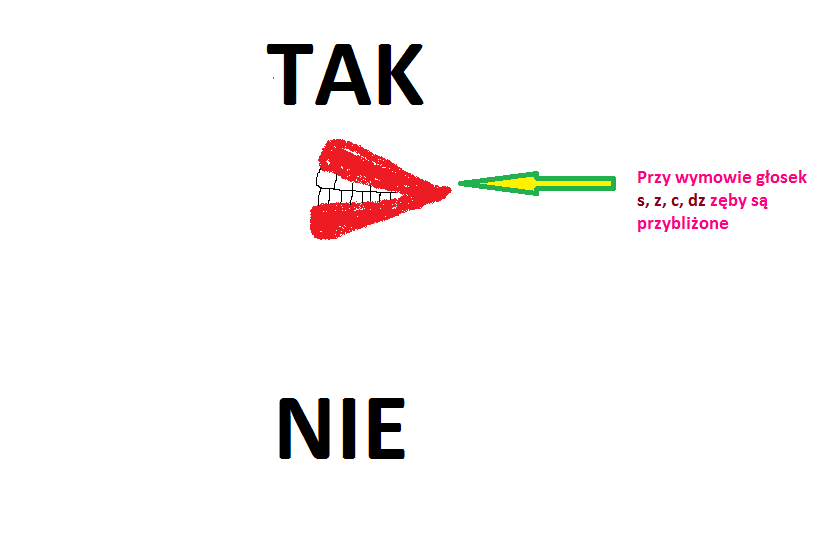 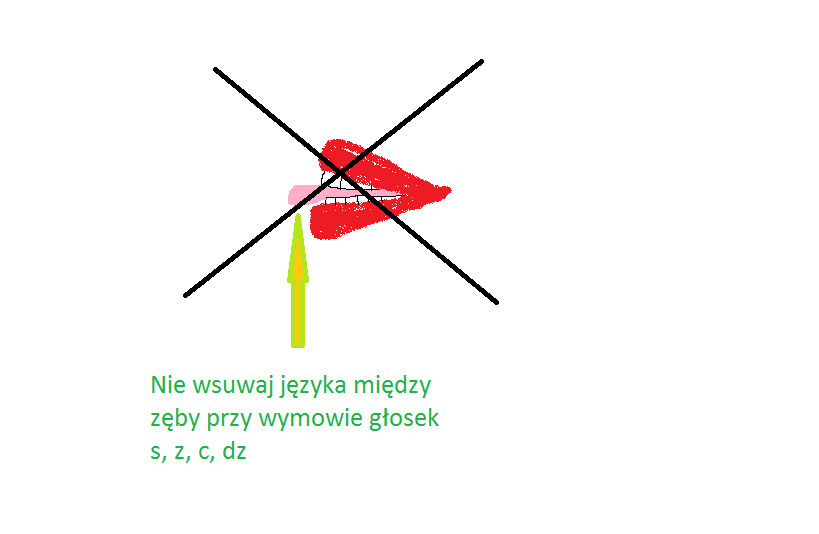 Obrazki narysowała logopeda Szkoły Podstawowej nr 19Ćwiczymy język i wargi :(Ćwiczenia wykonujemy przed lustrem pod opieką dorosłych):- wysuwanie ust do przodu , układanie ust w uśmiechu- przesuwanie złączonymi wargami raz w prawo, raz w lewo- rozciąganie warg w uśmiechu, wysuwanie warg do przodu-pokazywanie w szerokim uśmiechu „złączonych” zębów i zakrywanie ich ustami-liczenie czubkiem języka dolnych zębów-oblizywanie czubkiem języka dolnych zębówPosycz razem z wężem…Sssssssssssssss…  Obrazki narysowała logopeda  Szkoły Podstawowej nr 19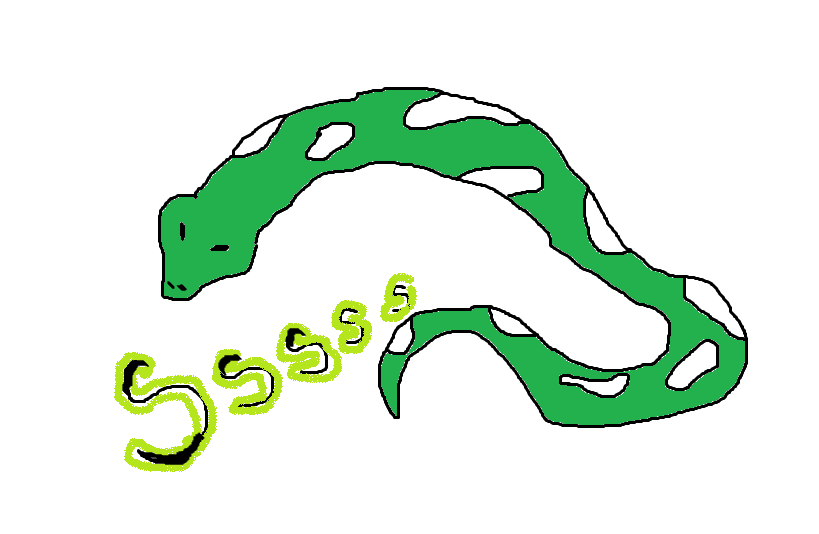 Powtórz „promyczkowe” sylaby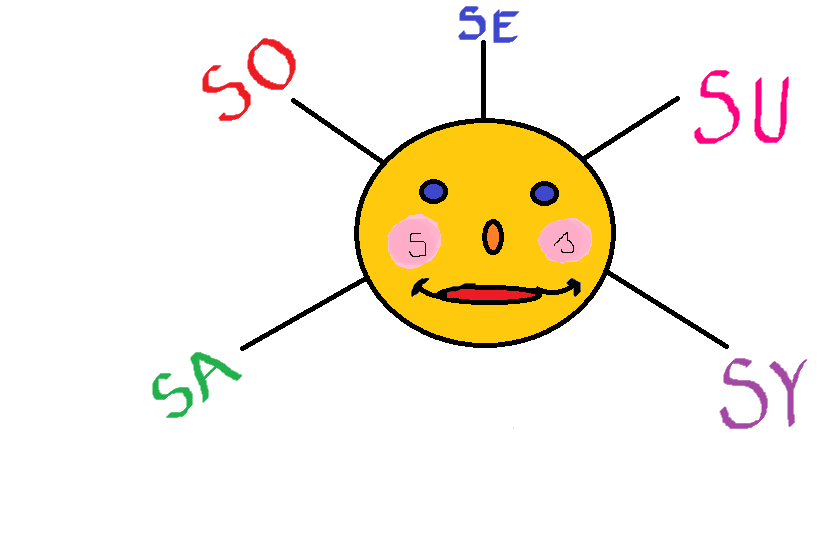   Obrazki narysowała logopeda  Szkoły Podstawowej nr 19Sylaby z głoskami syczącymi (s, z, c, dz):sa so se su syasa oso ese usu ysyas os es us ysza zo ze zu zyaza ozo eze uzu yzyca co ce cu cy aca oco ece ucu ycyac oc ec u cycdza dzo dze dzu dzyadza odzo edze udzu ydzyWyrazy i zdania z głoskami syczącymi:Głoska „s”:sala, sarna, sałata, sałatka, sos, sok, sopel, sen, ser, serek, seler, suknia, supeł, syn;Sala jest pusta.Sarna skoczyła przez płot.Sylwia przygotowała smaczną sałatkę.Sabina kupiła sok ananasowy.Głoska „z”:zabawa, zakręt, Zosia, Zenek, zegar, zegarek, zęby, zupa, ZuzannaZbyszek naprawił zepsuty zegarek.Zosia zjadła zupę fasolową.Zuzanna kupiła złoty zegar.Zuzia myje zęby.Głoska „c”:Celina, Cezary, cytryna, cymbałki, cukierki;Celina gra na cymbałkach.Cezary zaprasza na kolację.Jacek lubi cytrynowe cukierki.Mama kupiła cytryny.Głoska „dz”:dzwon, dzwonnik, dzwonek, pędzel, pieniądze, rodzynki, kukurydzaDzwonek dzwoni na lekcję.Sylwek kupił stary dzwon.Syn Sławka lubi rodzynki.Gotowana kukurydza jest bardzo smaczna.Wierszyk:PlacekOto mały Jacek,Co ulepił placek,Cały placek dla CelinyI dla lali jej, Aliny. („Syczące wierszyki” Iwona Michalak-Widera, Katarzyna Węsierska)